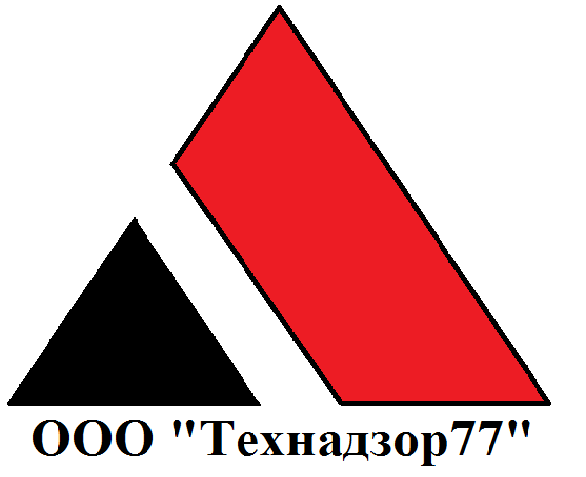 Отчет работы строительного контроля«Обследование объекта  «Благоустройство ТЦ «#######»Период   Март  2017            Заказчик#######Подрядчик: #######Адрес объекта:   #######Организация проводившая обследование:  ООО «Технадзор 77» (ОГРН 1147746805964 ., Свидетельство СРО №01-2014-7733888020-С-252)Г. МоскваКраткая характеристика объектаОбъектом строительства является устройство автостоянки перед ТЦ «#######» На момент обследования на объекте выполнены работы:- разработка и вывоз грунта- устройство основания из песка- устройство основания из щебня-монтаж бордюрного камня- покрытие площадки асфальтовой крошкойПеречень документов, на основании которых проводилось обследование Геодезическая съемка автостоянкиАкты на выполненные работы КС-2 № 1, КС-2 №2 (Приложение 1)Акты на скрытые работы (Приложение 1)Цель обследования объектаПроверка исполнительной документации на выполненные работыСоответствие объемов фактически выполненных работ, объемам, отраженным в КС-2   Обследование объектаВыполнена геодезическая съемка автостоянкиПодсчитан объем бордюрного камняПроизведено шурфление , с целью определения толщин слоев дорожного покрытия( см. таблицу и фото)Проверка наличия и оформление исполнительной документацииРезультаты обследования объектаСогласно данным геодезической съемки и замеров толщин слоев в шурфах, определены фактические бъемы выполненых работ:Общая площадь автостоянки – 2428,2 м2 (в т.ч. 2028м2 – стоянка для легковых а/м, 400 м2 – дорога для грузовых а/м)Толщины слоев: песок – 0,08м (233м3 с к. уплотнения)                                щебень – 0,16м – стоянка для легковых а/м                                                - 0,25м – дорога для грузовых а/м                                 асфальтовая крошка – 0,08м.Объем грунта, подлежащий вывозу – 521м3Бордюрный камень – 104 п.м.Объем щебня под бордюром – 115 п.м. х 0,25м (ширина)х 0.16м (толщина) = 4,6 м3.Замечания:Не представлены акты на скрытые работы  на устройство песчаного основания, асфальтовой крошки и бордюр, сертификат на бордюрАкты на скрытые работы на устройство щебеночного основания не подписаны заказчиком,  нет сертификата на щебеньВыводПривести объемы выполненных работ в соответствии с фактическими в КС 2 №1 – п.1,2 – 2428,2м2, п.4 – 2028м2КС-2 №2 – п.1 – исключить, п.3 – 2428,2м2Акты на скрытые работы на устройство щебеночного основания подписать заказчиком и приложить сертификат на щебеньОформить акты на скрытые работы на устройство песчаного основания, бордюр и асфальтовую крошку с приложением сертификатов Таблица замеров толщин в шурфахИсполнительная схема высотной съемки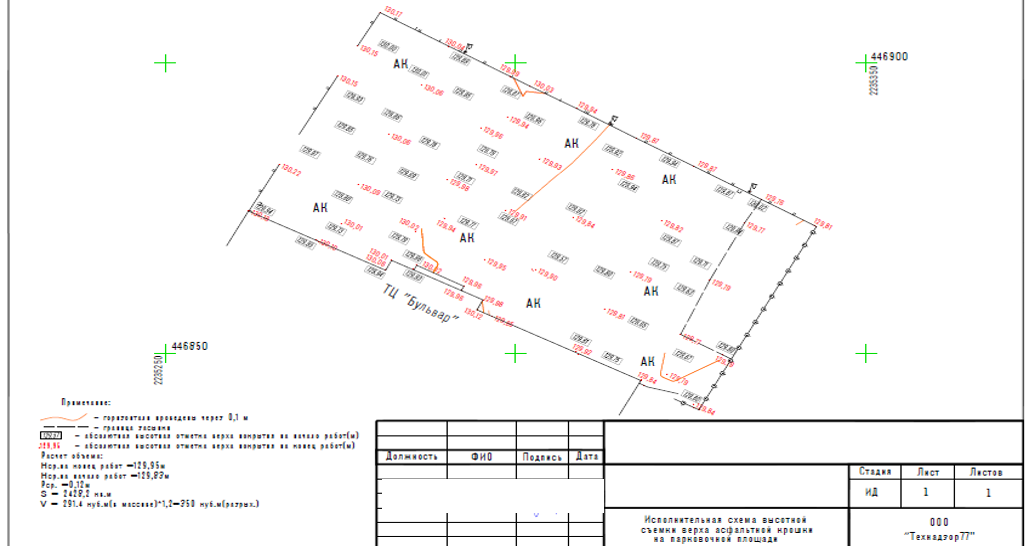 Геодезическая съемка с указанием точек контрольных шурфов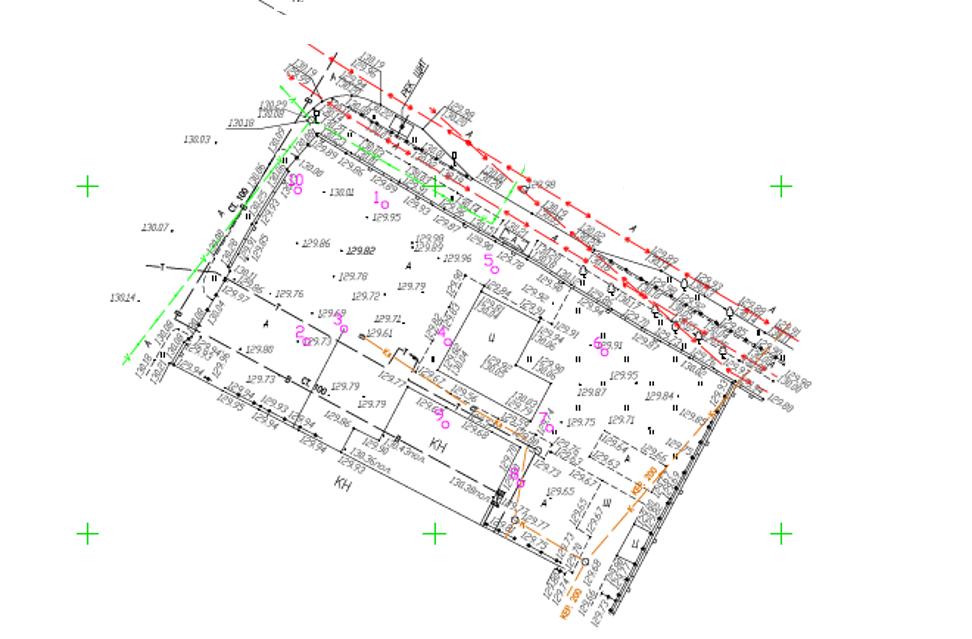 Фотоотчет (Номера шурфов):Шурф 1.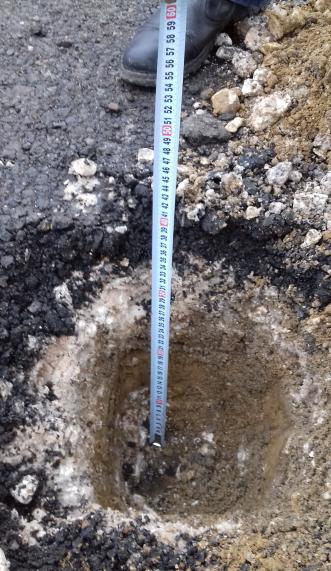 Шурф 2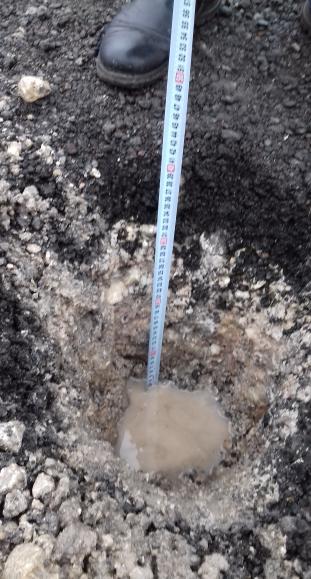 Шурф 3.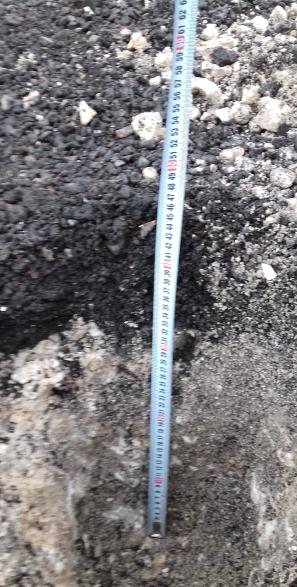 Шурф 4.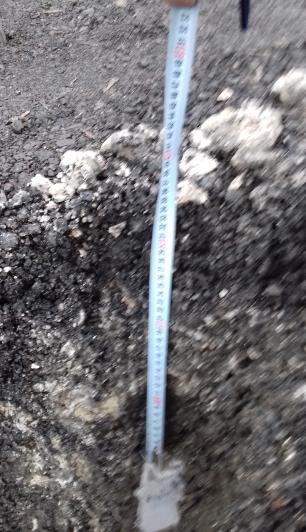 Шурф 5.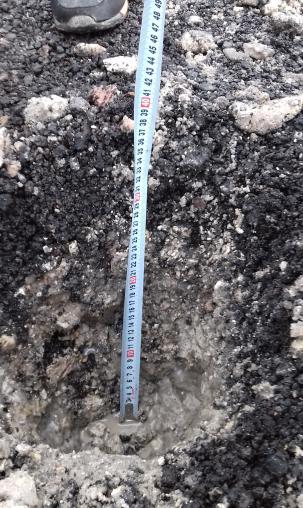 Шурф 6.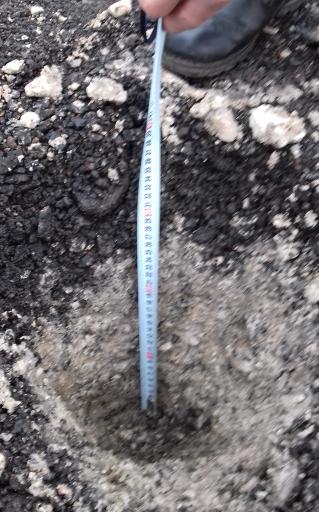 Шурф 7.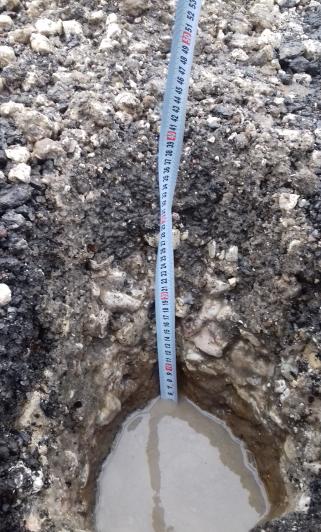 Шурф 8.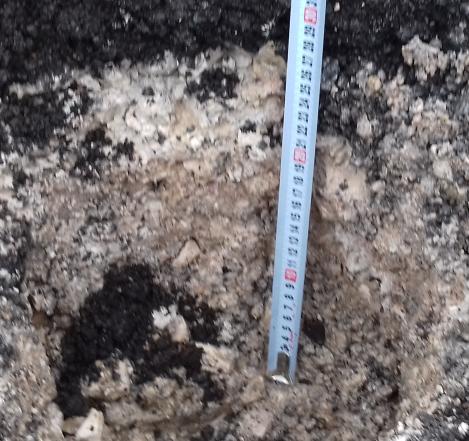 Шурф 9.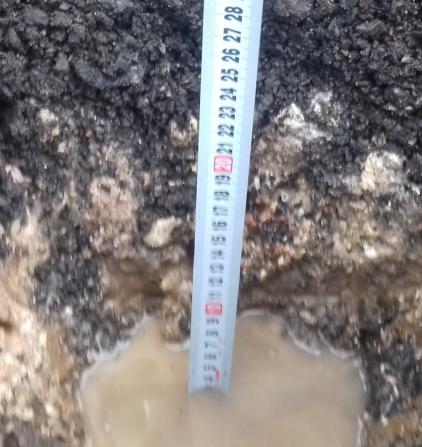 Шурф 10.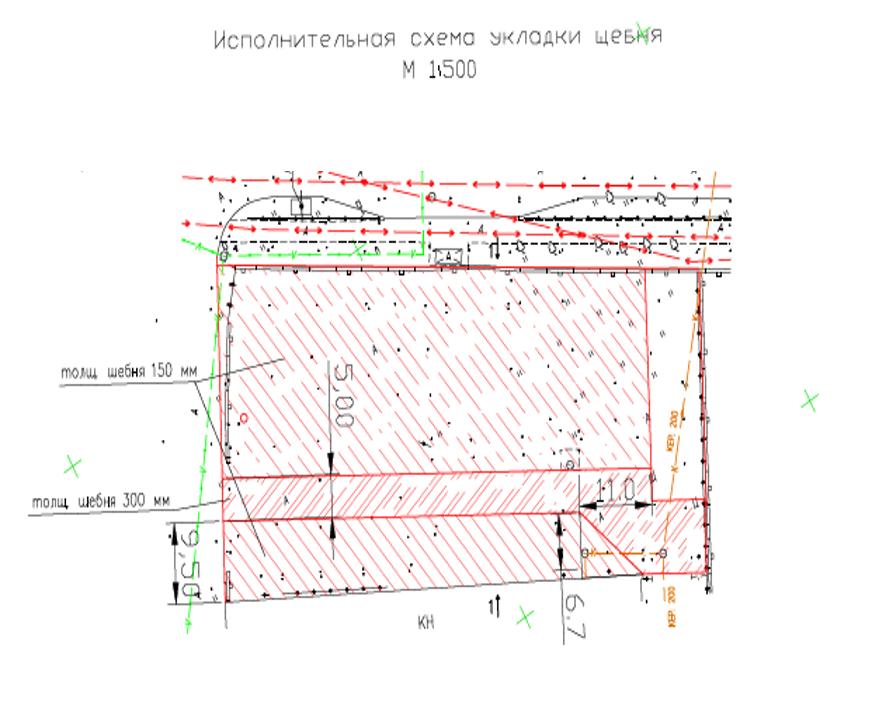 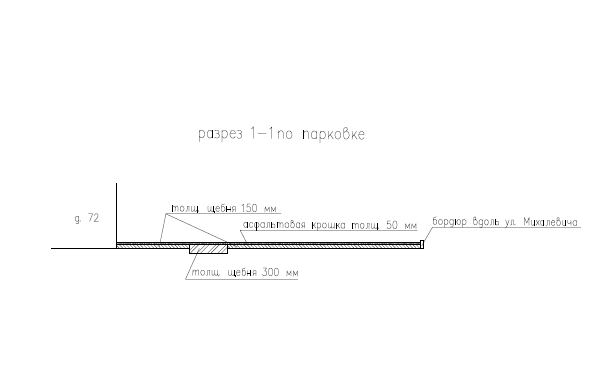 Приложение 1. Акты на выполненные работы КС-2 № 1, КС-2 №2 Акты на скрытые работы 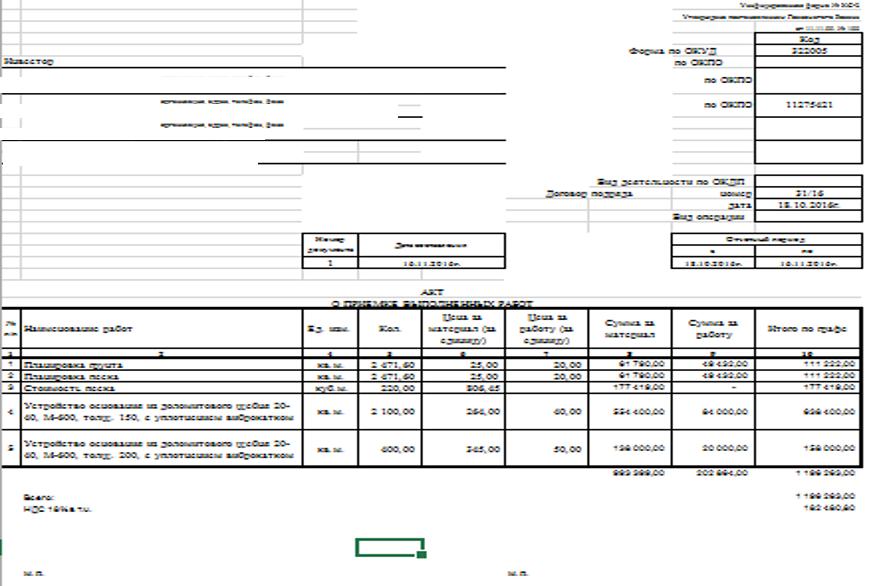 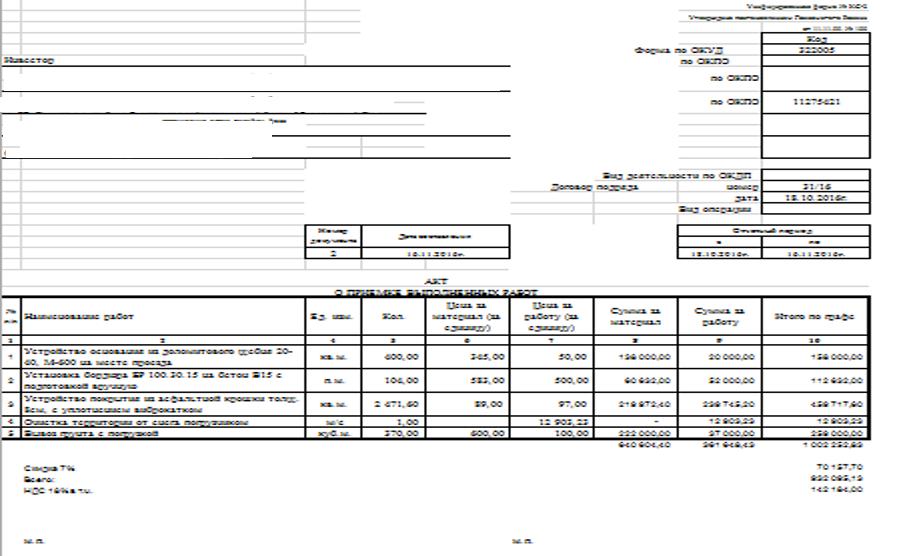 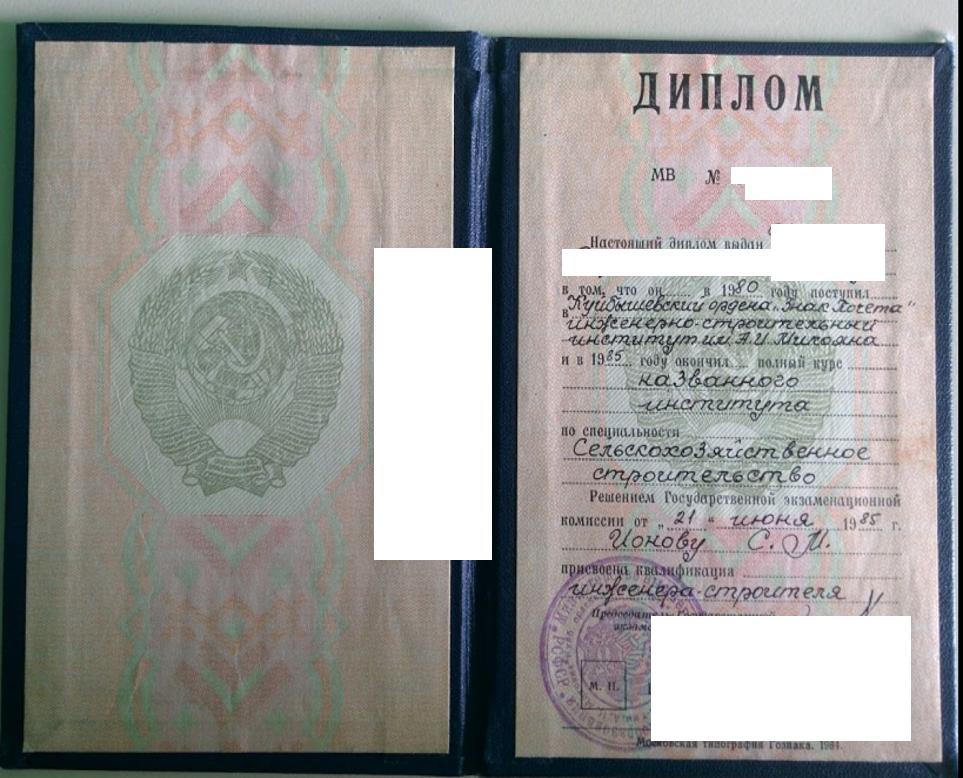 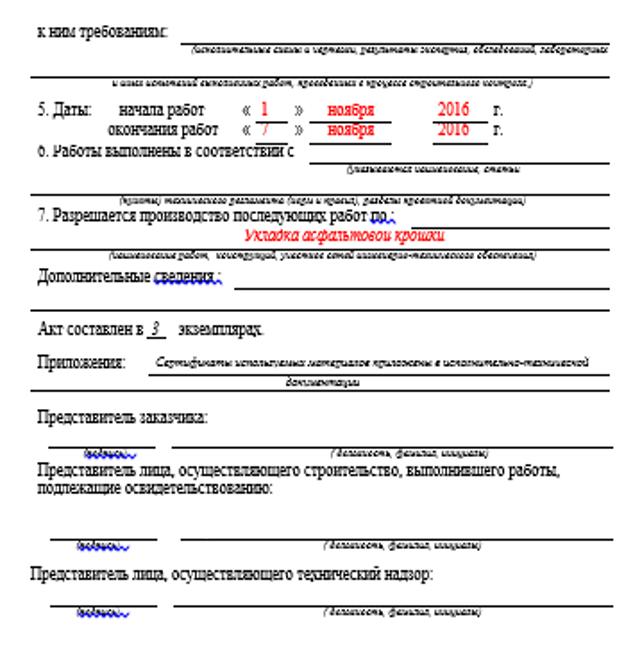 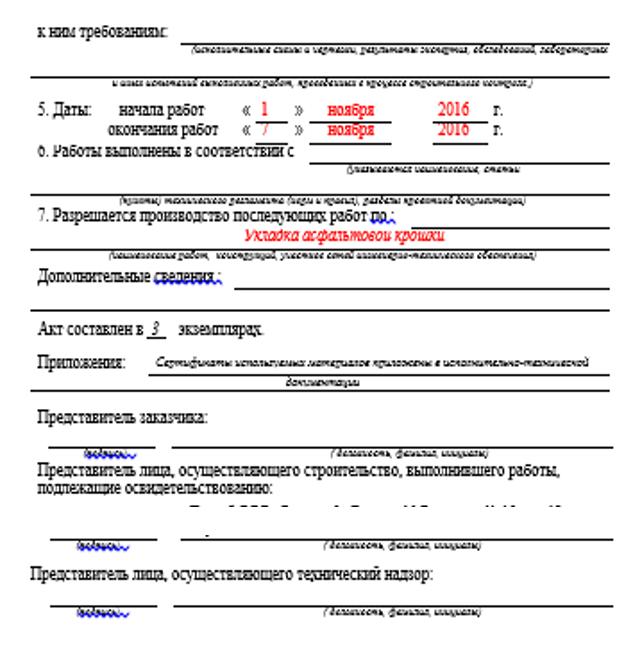 Приложение 2. Диплом инженера технадзора, проводившего обследование.Свидетельство СРО ООО «Технадзор77»Номер шурфаПесок, смЩебень, смАсфальтовая крошка, см151692 527 гр. а/м8391774101585717869168791588 824 гр. а/м99 824 гр. а/м81010167Среднее значение816 – легковые а/м25 – грузовые а/м8